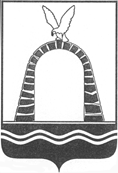 АДМИНИСТРАЦИЯ ГОРОДА БАТАЙСКАПОСТАНОВЛЕНИЕот 15.03.2022 № 927г. Батайск Об утверждении программы «Профилактика рисков причинения вреда (ущерба) охраняемым законом ценностям при осуществлении муниципального контроля за исполнением единой теплоснабжающей организацией обязательств по строительству, реконструкции и (или) модернизации объектов теплоснабжения в муниципальном образовании «Город Батайск»В соответствии с Федеральным законом от 31.07.2020 № 248-ФЗ «О государственном контроле (надзоре) и муниципальном контроле в Российской Федерации», Федеральным законом от 11.06.2021 № 170-ФЗ «О внесении изменений в отдельные законодательные акты Российской Федерации в связи с принятием Федерального закона «О государственном контроле (надзоре) и муниципальном контроле в Российской Федерации», Федеральным законом от 27.07.2010 № 190-ФЗ «О теплоснабжении», руководствуясь статьей 14 Федерального закона Российской Федерации от 06.10.2003 № 131-ФЗ «Об общих принципах организации местного самоуправления в Российской Федерации», постановлением Правительства Российской Федерации от 25.06.2021 № 990 «Об утверждении Правил разработки и утверждения контрольными (надзорными) органами программы профилактики рисков причинения вреда (ущерба) охраняемым законом ценностям», Положением «О муниципальном контроле за исполнением единой теплоснабжающей организацией обязательств по строительству, реконструкции и (или) модернизации объектов теплоснабжения в муниципальном образовании «Город Батайск», утвержденным решением Батайской городской Думы от 30.03.2022  № 195, Уставом муниципального образования «Город Батайск», Администрация города Батайска постановляет:Утвердить Программу профилактики рисков причинения вреда (ущерба) охраняемым законом ценностям на 2022 год при осуществлении муниципального контроля за исполнением единой теплоснабжающей организацией обязательств по строительству, реконструкции и (или) модернизации объектов теплоснабжения в муниципальном образовании «Город Батайск», согласно приложению к постановлению.Постановление вступает в силу со дня его официального опубликования.Контроль за исполнением настоящего постановления возложить на заместителя главы Администрации города Батайска по жилищно-коммунальному хозяйству Шевченко А.А.Глава Администрации города Батайска                                                                                  Г.В. ПавлятенкоПостановление вноситУправление жилищно-коммунального хозяйства города Батайска   Приложение к постановлению                                                                                                                        Администрации                                                                                                                                           города Батайска от 15.04.2022 № 927ПРОГРАММА профилактики рисков причинения вреда (ущерба) охраняемым законом ценностям при осуществлении муниципального контроля в сфере благоустройства на территории муниципального образования «Город Батайск» на 2022 год 1. Общие положения Настоящая Программа профилактики рисков причинения вреда (ущерба) охраняемым законом ценностям при осуществлении  муниципального контроля за исполнением единой теплоснабжающей организацией обязательств по строительству, реконструкции и (или) модернизации объектов теплоснабжения в муниципальном образовании «Город Батайск» на 2022 год (далее - Программа профилактики) разработана в соответствии со статьей 44 Федерального закона от 31 июля 2020 года № 248-ФЗ «О государственном контроле (надзоре) и муниципальном контроле в Российской Федерации», постановлением Правительства Российской Федерации от 25.06.2021 № 990 «Об утверждении Правил разработки и утверждения контрольными (надзорными) органами программы профилактики рисков причинения вреда (ущерба) охраняемым законом ценностям» и предусматривает комплекс мероприятий по профилактике рисков причинения вреда (ущерба) охраняемым законом ценностям при осуществлении муниципального контроля за выполнением единой теплоснабжающей организацией обязательств по строительству, реконструкции и (или) модернизации объектов теплоснабжения на территории города Батайска. 1.2. Профилактика рисков причинения вреда (ущерба) охраняемым законом ценностям проводится в рамках осуществления муниципального контроля за исполнением единой теплоснабжающей организацией обязательств по строительству, реконструкции и (или) модернизации объектов теплоснабжения в муниципальном образовании «Город Батайск». 1.3. Программа профилактики реализуется в 2022 году и содержит описание текущего состояния муниципального контроля за исполнением единой теплоснабжающей организацией обязательств по строительству, реконструкции и (или) модернизации объектов теплоснабжения в муниципальном образовании «Город Батайск», проект плана мероприятий по профилактике нарушений на 2022 год и показатели оценки реализации Программы профилактики. 2. Анализ и оценка состояния осуществления муниципального контроля, описание текущего развития профилактической деятельности контрольного органа, характеристика проблем, на решение которых направлена Программа профилактики 2.1. В соответствии с Положением о муниципальном контроле за исполнением единой теплоснабжающей организацией обязательств по строительству, реконструкции и (или) модернизации объектов теплоснабжения в муниципальном образовании «Город Батайск» (далее – Положение о муниципальном контроле), утвержденным решением Батайской городской Думы от 30.03.2022 № 195 органом, осуществляющим муниципальный контроль на территории муниципального образования «Город  Батайск», является Администрация города Батайска в лице Управления жилищно-коммунального хозяйства города Батайска. 2.2. Предметом муниципального контроля за исполнением единой теплоснабжающей организацией обязательств по строительству, реконструкции и (или) модернизации объектов теплоснабжения в муниципальном образовании «Город Батайск» является соблюдение единой теплоснабжающей организацией обязательств в процессе реализации мероприятий по строительству, реконструкции и (или) модернизации объектов теплоснабжения в муниципальном образовании «Город Батайск».Предметом муниципального контроля является также исполнение решений, принимаемых по результатам контрольных мероприятий. Объектами при осуществлении вида муниципального контроля являются: - деятельность, действия (бездействие) единой теплоснабжающей организации, в рамках которых должны соблюдаться обязательные требования; - результаты деятельности единой теплоснабжающей организации, в том числе работы и услуги, к которым предъявляются обязательные требования; - здания, помещения, сооружения, линейные объекты, территории, оборудование, устройства, предметы, материалы, транспортные средства и другие объекты, которыми единая теплоснабжающая организация владеет и (или) пользуются и к которым предъявляются обязательные требования (далее - производственные объекты). Контролируемыми лицами при осуществлении муниципального контроля являются единые теплоснабжающие организации. 2.3. До 2022 года муниципальный контроль за исполнением единой теплоснабжающей организацией обязательств по строительству, реконструкции и (или) модернизации объектов теплоснабжения в муниципальном образовании «Город Батайск» не осуществлялся, описание текущего уровня развития профилактической деятельности не представляется возможным. 2.4.  В Положении о муниципальном контроле мероприятия, направленные на нематериальное поощрение добросовестного контролируемого лица, не установлены, в связи с чем, меры стимулирования добросовестности в Программе профилактики не предусмотрены. Самостоятельная оценка соблюдения обязательных требований (самообследование) также не предусмотрена, следовательно, в Программе профилактики способы самообследования в автоматизированном режиме не определены.   		       3. Цели и задачи Программы профилактики3.1. Целями реализации Программы профилактики являются: - предупреждение нарушений обязательных требований в сфере исполнения единой теплоснабжающей организацией обязательств по строительству, реконструкции и (или) модернизации объектов теплоснабжения; - предотвращение угрозы причинения, либо причинения вреда охраняемым законом ценностей вследствие нарушений обязательных требований; - устранение существующих и потенциальных условий, причин и факторов, способных привести к нарушению обязательных требований и угрозе причинения, либо причинения вреда;        - формирование моделей социально ответственного, добросовестного, правового поведения контролируемых лиц; - повышение прозрачности системы контрольно-надзорной деятельности. 3.2. Задачами реализации Программы профилактики являются: - оценка возможной угрозы причинения, либо причинения вреда (ущерба) охраняемым законом ценностям, выработка и реализация профилактических мер, способствующих ее снижению; - выявление факторов угрозы причинения, либо причинения вреда (ущерба), причин и условий, способствующих нарушению обязательных требований, определение способов устранения или снижения угрозы; - создание условий для изменения ценностного отношения контролируемых лиц к рисковому поведению, формирования позитивной ответственности за свое поведение, поддержания мотивации к добросовестному поведению; - регулярная ревизия обязательных требований и принятие мер к обеспечению реального влияния на подконтрольную сферу комплекса обязательных требований, соблюдение которых составляет предмет муниципального контроля; - формирование единого понимания обязательных требований у всех участников контрольно-надзорной деятельности; - создание и внедрение мер системы позитивной профилактики; - повышение уровня правовой грамотности контролируемых лиц, в том числе путем обеспечения доступности информации об обязательных требованиях и необходимых мерах по их исполнению; - снижение издержек контрольно-надзорной деятельности и административной нагрузки на контролируемых лиц. План профилактических мероприятий, сроки (периодичность)                                              их проведения В целях профилактики рисков причинения вреда (ущерба) охраняемым законом ценностям контрольный (надзорный) орган проводит следующие профилактические мероприятия: 1) информирование; 2) обобщение правоприменительной практики; 3) объявление предостережения; 4) консультирование; 5) профилактический визит. Профилактические мероприятия проводятся в соответствии с требованиями законодательства Российской Федерации о государственной тайне и иной охраняемой законом тайне. Контрольным органом могут проводиться профилактические мероприятия, не предусмотренные программой. 5. Показатели результативности и эффективности Программы профилактики Результатом реализации Программы профилактики является предупреждение нарушений обязательных требований, соблюдение которых оценивается при осуществлении муниципального контроля. Эффективность Программы профилактики оценивается по отчетным показателям. Отчетные показатели отражаются в Программе профилактики на плановый период по итогам календарного года. Программа профилактики считается эффективной в случае, если все мероприятия, запланированные на отчетный год, выполнены в полном объеме. Если реализация Программы профилактики не отвечает вышеуказанному критерию, уровень эффективности ее реализации признается неудовлетворительным. Оценка эффективности реализации Программы профилактики по итогам года осуществляется по следующим показателям: Для оценки эффективности и результативности Программы профилактики используются следующие показатели: Сведения о достижении показателей результативности и эффективности Программы профилактики включаются в состав доклада о виде муниципального контроля в соответствии со статьей 30 Федерального закона   № 248-ФЗ. Начальник общего отделаАдминистрации города Батайска					  В.С. МирошниковаN п/п Наименование мероприятия Срок исполнения и описание сущности мероприятия 1 Информирование По мере необходимости в течение года. Информирование осуществляется посредством размещения сведений, предусмотренных частью 3 статьи 46 Федерального закона № 248-ФЗ «О государственном контроле (надзоре) и муниципальном контроле в Российской Федерации» (далее - Федеральный закон № 248-ФЗ) на официальном сайте администрации города Батайска в сети "Интернет" (далее - официальный сайт), в средствах массовой информации, через личные кабинеты контролируемых лиц в государственных информационных системах (при их наличии) и в иных формах. Размещенные сведения на указанном официальном сайте поддерживаются в актуальном состоянии и обновляются в срок не позднее 5 рабочих дней с момента их изменения 2 Консультирование В течение года по обращениям контролируемого лица. Осуществляется должностными лицами контрольного органа по вопросам, связанным с организацией и осуществлением муниципального контроля. Консультирование может осуществляться как в устной форме по телефону, посредством видео-конференц-связи, на личном приеме, либо в ходе проведения профилактических мероприятий, контрольных мероприятий, так и в письменной форме. Время консультирования не должно превышать 15 минут. Личный прием граждан проводится должностными лицами контрольного органа. Информация о месте приема, а также об установленных для приема днях и часах размещается на официальном сайте. 3 Объявление предостережения В течение года по мере и при наличии появления оснований, предусмотренных законодательством. Объявляется контрольным органом и направляется контролируемому лицу в случае наличия у контрольного органа сведений о готовящихся нарушениях обязательных требований или признаках нарушений обязательных требований и (или) в случае отсутствия подтвержденных данных о том, что нарушение обязательных требований причинило вред (ущерб) охраняемым законом ценностям либо создало угрозу причинения вреда (ущерба) охраняемым законом ценностям 4 Обобщение правоприменительной практики Обобщение правоприменительной практики осуществляется контрольным органом посредством сбора и анализа данных о проведенных контрольных и профилактических мероприятиях и их результатах. По итогам обобщения правоприменительной практики контрольный орган готовит доклад, содержащий результаты обобщения правоприменительной практики по осуществлению муниципального контроля, который утверждается руководителем контрольного органа Указанный доклад размещается на официальном сайте администрации в специальном разделе, посвященном контрольной деятельности.5 Профилактический визит В течение года по мере и при наличии появления оснований, предусмотренных законодательством. Профилактический визит проводится контрольным органом в форме профилактической беседы по месту осуществления деятельности контролируемого лица либо путем использования видео-конференц-связи N п/п Наименование показателя Величина 1 Полнота информации, размещенной на официальном сайте контрольного органа в сети "Интернет" в соответствии с частью 3 статьи 46 Федерального закона № 248-ФЗ 100% 2 Удовлетворенность контролируемых лиц и их представителями консультированием контрольного (надзорного) органа 100% от числа обратившихся 3 Количество проведенных профилактических мероприятий 100% 4 Доля устраненных нарушений обязательных требований от числа выявленных нарушений обязательных требований 70-80% 5 Утверждение доклада, содержащего результаты обобщения правоприменительной практики по осуществлению муниципального контроля, его обнародование Исполнено/ не исполнено Показатель 60% и менее 61-85% 86-99% 100% и более Эффект Недопустимый Низкий Плановый Эффективный 